GUIA DE ARCHIVO CAJA MUTUAL DE LOS EMPLEADOS DEL MINISTERIO DE EDUCACIÓNUnidad de Gestión Documental y ArchivoELABORADA BAJO LA NORMA INTERNACIONAL PARA LA DESCRIPCION DE
INSTITUCIONES QUE CUSTODIAN FONDOS DE ARCHIVO ISDIAH (1RA. EDICIÓN)Versión 12San Salvador, 06 de abril de 2022UNIDAD DE GESTION DOCUMENTAL DE ARCHIVOSUNIDAD DE GESTION DOCUMENTAL DE ARCHIVOSÁREA DE IDENTIFICACIÓNÁREA DE IDENTIFICACIÓNIdentificador  SV.AGI-CAJA MINED  El Salvador – Archivo General Institucional de Caja Mutual de los Empleados del Ministerio de Educación1.2. Forma autorizada del nombre  Unidad de Gestión Documental y Archivo de Caja Mutual de los Empleados del Ministerio de Educación1.3. Forma paralela del nombre  Archivo de Caja MINED1.4. Otras formas del nombreArchivo InstitucionalArchivo 1.5. Tipo de institución que conserva los fondos de archivoTitularidad: Gestión documental y archivoGestión: Público- AutónomaCiclo vital: Archivo de Gestión, Archivo Central e HistóricoTipología: Archivo documental e institucionalÁREA DE CONTACTOÁREA DE CONTACTO2.1. Localización y dirección  Blvd. Dr. Héctor Silva, Calle Guadalupe # 156, Edificio Caja Mutual,   San Salvador, El Salvador. 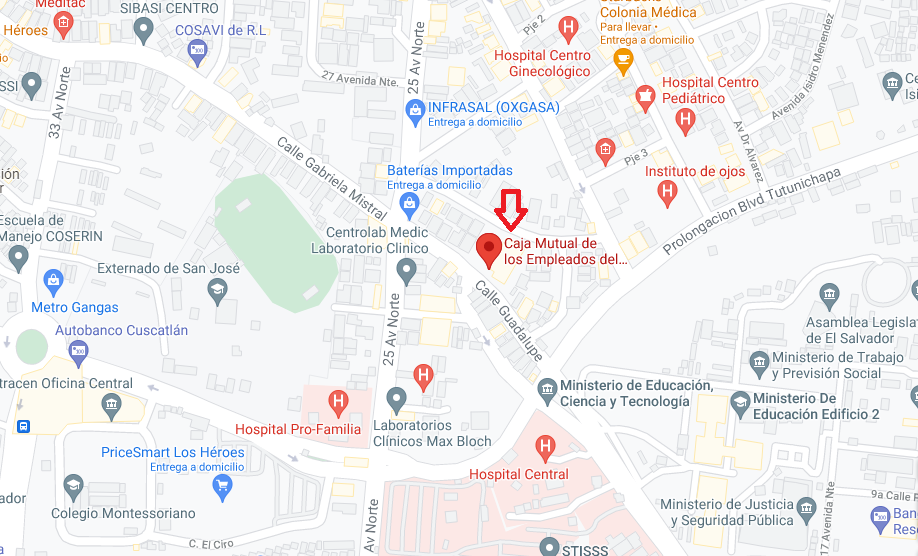 2.2. Teléfono, correo electrónico, Sitio WebConmutador: (503)2132-4100Correo Electrónico: info@cajamined.gob.svSitio web:  http://www.cajamined.gob.sv/  Unidad de Gestión documental y Archivo: (503) 2132-4120Correo electrónico: ines_ortez@cajamined.gob.sv2.3. Personas de contacto Oficial de Gestión Documental y ArchivosInés Margarita Ortez  Teléfono: 2132-4120Correo electrónico: ines_ortez@cajamined.gob.svOficial de InformaciónLcda. Blanca Yamileth BatresTeléfono: 2132-4141Correo electrónico: oir@cajamined.gob.svÁREA DE DESCRIPCIÓNÁREA DE DESCRIPCIÓN3.1. Historia de la Institución que custodia el archivo La Caja Mutual de los Empleados del Ministerio de Educación nace como Institución Autónoma de Derecho Público, con personería jurídica y patrimonio propio. Se creó por medio del Decreto Legislativo No. 498, publicado en el Diario Oficial No. 126 Tomo 307, de fecha 28 de mayo de 1990.Siendo una obligación del Estado la Seguridad de sus ciudadanos entre ellos la seguridad social, La Caja surge como respuesta a la necesidad de mejorar la protección de los empleados docentes y administrativos del Ministerio de Educación por lo que inició sus labores el 07 de noviembre de 1990.Nota: Ver reseña histórica completa en el portal de transparencia3.2. Contexto  Cultural y GeográficoEl archivo institucional está ubicado en el Edificio de Caja Mutual del Ministerio de Educación en la Ciudad de San SalvadorInicialmente se instaló un archivo no tradicional en el área de afiliación con los expedientes ya modificados; no así en las otras unidades que iniciaron laborando con archivos periféricos en noviembre de 1990, cuando fue la apertura para atender a todos los asegurados y aseguradas de Caja Mutual.La entrada en vigencia de la Ley de Acceso a la Información Pública,  dio paso a  crear un Sistema de Archivo Institucional, mismo que, permita localizar con prontitud los datos documentales. En este aspecto, La Caja como institución constituida cuenta con los elementos necesarios para ofrecer un servicio e información oportuna a la población.3.3. Atribuciones/ fuentes legalesDecreto de Creación de la Caja Mutual de los Empleados del Ministerio de Educación. Decreto No. 498 del 17de mayo de 1990. Publicado en el Diario Oficial No. 213, Tomo 308, del 5 de septiembre de 1990.3.4. Estructura administrativa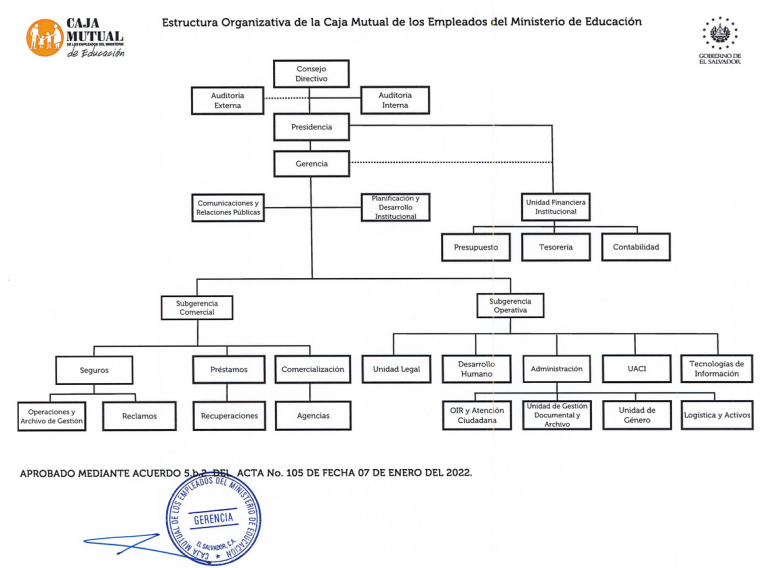 Consejo DirectivoAuditoria InternaAuditoria ExternaPresidenciaUnidad Financiera InstitucionalPresupuestoTesoreríaContabilidadGerenciaComunicaciones y Relaciones PúblicasPlanificación y Desarrollo InstitucionalSubgerencia ComercialSegurosOperaciones y Archivo de GestiónReclamosPréstamosRecuperacionesComercializaciónAgenciasSubgerencia OperativaUnidad LegalDesarrollo HumanoAdministraciónOIR y Atención CiudadanaUnidad de Gestión Documental y ArchivoUnidad de GéneroLogística y ActivosUACITecnologías de Información.3.5. Gestión de documentos En la Unidad de Gestión Documental y Archivo de la Caja Mutual, la gestión de los documentos es dinámica y fluida entre los diferentes archivos que lo conforman, (Archivo de Gestión y Archivo Central) las transferencias en el Sistema de Archivo  Institucional se realiza de manera coordinada y eficiente promoviendo el orden y facilitando la consulta de documentos.Los depósitos de la Unidad de Gestión Documental y Archivos cuentan con archivos modernos de alta densidad para garantizar las óptimas condiciones ambientales de la documentación así como su correcta instalación. El archivo tiene encomendada las funciones de custodia, organización, descripción, y conservación de los fondos en él custodiados. No se tiene ingreso de documentos por donación o compra/venta.3.6. Edificio El edificio de la Caja Mutual de los Empleados del Ministerio de Educación, es un inmueble de cuatro niveles adquirido en año 2005 e instalado en diciembre 2006.3.7. Fondos y otras colecciones custodiadasLa Institución controla los archivos siguientes: Archivo central que custodia los documentos identificados de mayor importancia para la Institución, archivo de gestión conformado por documentación que se encuentra en trámite de gestión administrativa o de consultas frecuentes en las unidades organizativas y los archivos especializados integrado por los expedientes de los asegurados entre otros.3.8. Instrumentos de descripción, guías y publicacionesGuía de ArchivoCuadro de ClasificaciónTablas de Plazos de Conservación de Documentos Manual de Selección y Expurgo.Instructivo para elaborar Tablas de Plazos de Conservación de Documentos.ÁREA DE ACCESOÁREA DE ACCESO4.1. Horarios de apertura San SalvadorDe lunes a viernes en horario de 7:30 am. a 12:00 p.m. Y de 12:40 p,m. a 3:30 p.m.Cerrado al público: sábado y domingo.Festivos: 1 y 2 de enero, Semana Santa, 1 de mayo, 10 de mayo, 17 de junio, del 1 al 7 de agosto, 15 de septiembre, 2 de noviembre y del 23 al 31 de diciembre.4.2. Condiciones y requisitos para el  acceso a la informaciónTodas las personas pueden solicitar información por medio de  OIR y Atención Ciudadana.Las condiciones o restricciones de acceso a la información están sujetas a disposiciones establecidas en la Ley de Acceso a la Información Pública, referente a datos personales, información reservada o confidencial.Para realizar una consulta se debe completar el formulario respectivo presentando un documento de identificación.4.3. Accesibilidad La entrada principal al Edificio de la Caja Mutual es sobre la calle Guadalupe y Blvd. Dr. Héctor Silva en Colonia Médica, San Salvador. Para quienes se transportan en vehículo particular, se dispone de parqueo para los usuarios.Se tiene accesibilidad para discapacitados.Rutas de buses que dan acceso a la institución: Rutas 22, 31, 9, 3, 11A, 53, microbús 11B ÁREA DE SERVICIOSÁREA DE SERVICIOS5.1 Servicios de ayuda a la investigaciónEl archivo institucional ofrece  servicios de consulta de documentos, por medio de la OIR y Atención Ciudadana.No se cuenta con una sala de consultas para el público. 5.2 Servicios de Reproducción5.3. Espacios públicos Dentro de las instalaciones de la Caja mutual se cuenta con vestíbulo y servicios sanitarios para visitantes.ÁREA DE CONTROLÁREA DE CONTROL6.1. Identificador de la descripción No se cuenta con código de identificación de la entidad de acuerdo a reglas nacionales o internacionales de codificación de entidades.6.2. Identificador de la institución  Caja Mutual de los Empleados del Ministerio de Educación.  Unidad de Gestión Documental y Archivos6.3. Reglas y/o convenciones  ISDIAH – Norma Internacional para la Descripción de Instituciones que Custodian Fondos de Archivo, 1era edición, 2008.6.4. Estado de elaboración Descripción finalizada6.5. Nivel de detalle Descripción completa6.6. Fechas de creación, revisión o eliminación2012-08-15 [ISO 8601], Fecha de creación de la descripción 2013-01-23, [ISO 8601], Actualización2014-01-23, [ISO 8601], Actualización2015-01-30, [ISO 8601], Actualización2016-01-20, [ISO 8601], Actualización2017-01-23, [ISO 8601], Actualización2018-01-25, [ISO 8601], Actualización2019-01-10, [ISO 8601], Actualización.2020-01-23, [ISO 8601], Actualización.2021-01-25, [ISO 8601], Actualización.2021-08-09, [ISO 8601], Actualización.2022-04-06, [ISO 8601], Última actualización6.7. Lengua (s) y escritura(s)  Español, Spa (ISO 639-2)6.8 Fuentes Sitio web de Caja Mutual del MINED https://www.cajamined.gob.sv/Sitio web de Portal de Transparencia https://www.transparencia.gob.sv/institutions/caja-mined6.9. Notas de mantenimiento  Inés Margarita Ortez Sánchez, Oficial de Gestión Documental y Archivos